Publicado en San Pedro Garza García, Nuevo León el 01/12/2020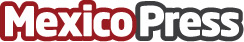 Gift Box de Joyería Malandra: un must para regalar Las gift box son una de las nuevas tendencias que aparecen a la hora de regalar joyería, ya que se caracterizan por incluir varios detalles que se complementan, desde anillos, collares, studs, aretes, entre muchas más opciones. Son siempre una gran opción para regalar a personas especiales, para hacerles sentir que se las conoce tan bien que se les puede regalar distintas cosas que combinenDatos de contacto:Alma Cruz+528120929666Nota de prensa publicada en: https://www.mexicopress.com.mx/gift-box-de-joyeria-malandra-un-must-para Categorías: Moda Sociedad Consumo Nuevo León http://www.mexicopress.com.mx